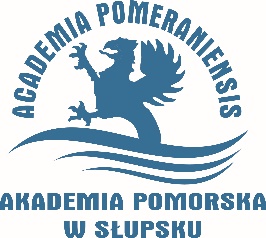 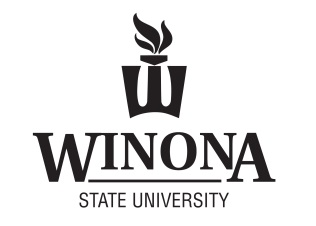 WNIOSEK WYJAZDOWY WINONA STATE UNIVERSITYROK AKADEMICKI:                          Semestr:                       DANE OSOBOWE: Imię i nazwisko:Data i miejsce urodzenia:Narodowość:PESEL:Seria i numer dowodu:Numer telefonu:Numer telefonu do rodziców:Adres e-mail:Adres zamieszkania:Adres zameldowania:Wydział i kierunek:Specjalność:Obecny rok studiów i poziom
 (lic./ mgr):Okres pobytu: semestr zimowy/letniZnajomość języków obcych:Poziom znajomości:Średnia ocen za ubiegły rok:Czy uczestniczyłaś/eś w wymianie międzynarodowej?TAK          NIE Jeśli tak, prosimy o wypełnienie:Poziom studiów w okresie wymiany: studia licencjackie  studia magisterskie Uczelnia goszcząca:………………………………………………………………….Rok akademicki:…………………………………………………………………….Okres pobytu (w miesiącach):………………………………………………………Data i podpis studenta: